2021-2022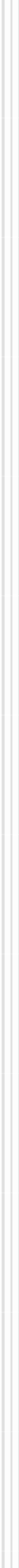 Εσωτερικός Κανονισμός ΛειτουργίαςΣχολική μονάδα…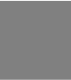 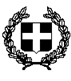 ΠΕΡΙΕΧΟΜΕΝΑΕΙΣΑΓΩΓΗΤι είναι ο εσωτερικός κανονισμός-σκοπός του εσωτερικού κανονισμού.Σύνταξη , έγκριση και τήρηση του κανονισμούΤαυτότητα και όραμα του σχολείου μας1) ΒΑΣΙΚΕΣ ΑΡΧΕΣ ΚΑΙ ΣΤΟΧΟΙ ΤΟΥ ΕΣΩΤΕΡΙΚΟΥ ΚΑΝΟΝΙΣΜΟΥ2)ΛΕΙΤΟΥΡΓΙΑ ΤΟΥ ΣΧΟΛΕΙΟΥ Ι. Διδακτικό ωράριοΙΙ. Προσέλευση αποχώρηση μαθητών/τριώνΙΙΙ. Ωρολόγιο πρόγραμμα του σχολείου3) ΣΧΟΛΙΚΗ ΚΑΙ ΚΟΙΝΩΝΙΚΗ ΖΩΗΙ. ΦοίτησηΙΙ. Σχολικοί χώροιΙΙΙ. ΔιάλειμμαΙV. Σχολικό πρόγραμμα –δραστηριότητες  -εκδηλώσειςV. Συμπεριφορά – δικαιώματα – υποχρεώσεις (Προϊσταμένης, Εκπαιδευτικών, Μαθητών, Γονέων /κηδεμόνων)VI. Παιδαγωγικός έλεγχος-Πρόληψη φαινομένων βίας και εκφοβισμού.VII. Καινοτόμες πρακτικές που έχουν υιοθετηθεί στο σχολείοVIII. Άλλα θέματα (εμβολιασμός  μαθητών -προετοιμασία γεύματος)4) ΕΠΙΚΟΙΝΩΝΙΑ ΚΑΙ ΣΥΝΕΡΓΑΣΙΑ ΓΟΝΕΩΝ ΚΗΔΕΜΟΝΩΝ - ΣΧΟΛΕΙΟΥI. Σημασία της επικοινωνίας και της συνεργασίας σχολείου οικογένειαςII. Διαδικασίες ενημέρωσης και επικοινωνίας σχολείου και γονέων/κηδεμόνωνIII.Σύλλογος γονέων κηδεμόνωνIV. Σχολικό ΣυμβούλιοV. Η σημασία της συνέργειας όλων5)ΠΟΛΙΤΙΚΗ ΤΟΥ  ΣΧΟΛΕΙΟΥ ΠΡΟΣΤΑΣΙΑΣ ΑΠΟ ΠΙΘΑΝΟΥΣ ΚΙΝΔΥΝΟΥΣ Αντιμετώπιση έκτακτων αναγκών6)ΕΣΩΤΕΡΙΚΟΣ ΚΑΝΟΝΙΣΜΟΣ ΛΕΙΤΟΥΡΓΙΑΣ – ΔΙΑΔΙΚΑΣΙΕΣ ΔΙΑΣΦΑΛΙΣΗΣ ΤΗΣ ΕΦΑΡΜΟΓΗΣ ΤΟΥΕσωτερικός Κανονισμός Λειτουργίας Εισαγωγή (Τι είναι ο εσωτερικός κανονισμός-σκοπός του εσωτερικού κανονισμού)	Ο Εσωτερικός Κανονισμός Λειτουργίας του Σχολείου (άρθρο 37, Ν.4692/2020) επιδιώκει να εξασφαλίσει τις προϋποθέσεις και τις συνθήκες που είναι απαραίτητες για να πραγματοποιείται όσο καλύτερα γίνεται το έργο του σχολείου και να επιτυγχάνονται όσο γίνεται καλύτερα οι στόχοι που θέτουμε κάθε φορά ως σχολική κοινότητα (μαθητές, εκπαιδευτικοί, βοηθητικό προσωπικό, γονείς/κηδεμόνες).Ο Κανονισμός βασίζεται σε όσα προβλέπονται από την πολιτεία για την εκπαίδευση και τη λειτουργία των δημόσιων και ιδιωτικών Σχολείων, ενσωματώνει αποδεκτές παιδαγωγικές αρχές και είναι προσαρμοσμένος στις ιδιαίτερες συνθήκες λειτουργίας του Νηπιαγωγείου και τα χαρακτηριστικά της τοπικής σχολικής και ευρύτερης κοινότητας.Ο εσωτερικός κανονισμός δε θεωρεί την πειθαρχία ως αυτοσκοπό ,αλλά ως παιδαγωγικό μέσο για την ομαλή σχολική ζωή και την ανάπτυξη της προσωπικότητας κάθε ατόμου.Προάγει την προσαρμογή και την υπευθυνότητα .Περιέχει λογικές και γενικά παραδεκτές, κατανοήσιμες και εφαρμόσιμες διατάξεις.Σχετίζεται άμεσα με την επικαιρότητα ,έχει δυναμικό και όχι στατικό χαρακτήρα.Σύνταξη, έγκριση και τήρηση του Κανονισμού. Ο Εσωτερικός Κανονισμός Λειτουργίας συντάσσεται ύστερα από εισήγηση της Προϊσταμένης του Νηπιαγωγείου, με τη συμμετοχή όλων των μελών του Συλλόγου Διδασκόντων, των   Γονέων και Κηδεμόνων καθώς και εκπροσώπου του Δήμου/Δημοτικής κοινότητας. Εγκρίνεται από τον Συντονιστή/τη Συντονίστρια Εκπαιδευτικού Έργου που έχει την παιδαγωγική ευθύνη του σχολείου καθώς και από τον Διευθυντή/τη Διευθύντρια Εκπαίδευσης. Ο Εσωτερικός Κανονισμός Λειτουργίας με την έναρξη του σχολικού έτους κοινοποιείται με κάθε πρόσφορο μέσο στους γονείς/κηδεμόνες και αναρτάται με την έναρξη του σχολικού έτους στον ιστότοπο του Νηπιαγωγείου. Η ακριβής τήρησή του αποτελεί ευθύνη και υποχρέωση όλων των μελών της σχολικής κοινότητας: της Διεύθυνσης του Νηπιαγωγείου, των εκπαιδευτικών και του βοηθητικού προσωπικού, των μαθητών, των γονέων και κηδεμόνων. Ο Κανονισμός, όταν κριθεί αναγκαίο, αναπροσαρμόζεται, μέσω της προβλεπόμενης από τον νόμο συμμετοχικής διαδικασίας όλων των μελών της σχολικής κοινότητας, έτσι ώστε να συμπεριλαμβάνει νέες νομοθετικές ρυθμίσεις, να ανταποκρίνεται στις αλλαγές των συνθηκών λειτουργίας του σχολείου και τις, κατά καιρούς, αποφάσεις των αρμόδιων συλλογικών οργάνων του. Ταυτότητα και όραμα του σχολείου μας Το σχολείο μας  βρίσκεται στο Γραικοχώρι  που είναι μια πολύ κοντινή περιοχή στην πόλη της Ηγουμενίτσας, και ανήκει στον Δήμο Ηγουμενίτσας. Είναι διθέσιο,  έχει δύο τμήματα, ένα πρωινό υποχρεωτικής φοίτησης και ένα ολοήμερο. Λειτουργεί σε μια αίθουσα μόνο και συστεγάζεται  με τον Παιδικό Σταθμό Γραικοχωρίου. Μέσα σε ένα δημιουργικό, φιλικό, δημοκρατικό και  συνεργατικό περιβάλλον , με αλληλοσεβασμό, ενσυναίσθηση και αποδοχή των άλλων, οι μαθητές μας μπορούν να εξελιχθούν και να αναπτυχθούν  τόσο αποκτώντας γνώσεις και δεξιότητες, όσο και κοινωνικοσυναισθηματικά , βάζοντας έτσι στέρεες βάσεις για την μετέπειτα  πορεία τους.1.Βασικές αρχές και στόχοι του Εσωτερικού Κανονισμού Λειτουργίας	Ο Κανονισμός, περιλαμβάνει όρους και κανόνες, κατανομή αρμοδιοτήτων και ευθυνών, δικαιωμάτων και υποχρεώσεων, για όλα τα μέλη της σχολικής κοινότητας, έτσι ώστε να διαμορφώνεται στο σχολείο ένα παιδαγωγικό και διδακτικό κλίμα που διευκολύνει την απρόσκοπτη, μεθοδική και αποτελεσματική λειτουργία του. Ταυτόχρονα οι δυσκολίες και τα προβλήματα που προκύπτουν αντιμετωπίζονται από τα μέλη της σχολικής κοινότητας ως προκλήσεις και ευκαιρίες βελτίωσης, ανάπτυξης και ενδυνάμωσης παιδαγωγικών, διδακτικών, και άλλων πρακτικών.Βασικοί στόχοι του Κανονισμού είναι οι μαθητές/μαθήτριες να διαμορφώσουν την προσωπικότητά τους, να διαπαιδαγωγηθούν με τον καλύτερο δυνατό τρόπο αναπτύσσοντας δεξιότητες οι οποίες έχουν βασικό και κυρίαρχο ρόλο στη μαθησιακή διαδικασία και ταυτόχρονααποτελούν δεξιότητες ζωής, όπως η δημιουργικότητα, ο αυτοέλεγχος, η συναίσθηση της ευθύνης, η συνεργασία, η ενσυναίσθηση, η αλληλεγγύη, ο αμοιβαίος σεβασμός, η αλληλοκατανόηση, η αποδοχή της διαφορετικότητας, ο σεβασμός όλων σε κοινούς συμφωνημένους κανόνες, η περιβαλλοντική συνείδηση, η προστασία της υγείας, καθώς και η εδραίωση της ισότητας, της αλληλεγγύης και της δημοκρατίας.Μέσω των συμφωνημένων αρχών/κατευθύνσεων του Κανονισμού του Νηπιαγωγείου, επιδιώκεται:Να εξασφαλίζεται ένα υποστηρικτικό πλαίσιο για να πραγματοποιείται με επιτυχία το εκπαιδευτικό έργο και η απρόσκοπτη συμμετοχή όλων των μαθητών/μαθητριών στην εκπαιδευτική διαδικασία.Να αναπτύσσεται κατάλληλο κλίμα για την ανάπτυξη της προσωπικότητας του/της κάθε μαθητή/μαθήτριας αλλά και όλων των μελών της σχολικής κοινότητας.Να διασφαλίζεται η σωματική και ψυχική υγεία όλων των μελών της σχολικής κοινότητας.Να δημιουργείται πλαίσιο συνθηκών για ουσιαστική μάθηση και εργασία.2. Λειτουργία του Σχολείου	Διδακτικό ωράριοΗ έναρξη, η λήξη, η διάρκεια μαθημάτων του βασικού υποχρεωτικού προγράμματος και του ολοήμερου νηπιαγωγείου, τα διαλείμματα, ο χρόνος διδασκαλίας ανά διδακτική ώρα καθώς και η έναρξη και λήξη του διδακτικού έτους καθορίζονται από τις κείμενες διατάξεις και αποφάσεις του ΥΠΑΙΘ. Ανακοινώνονται στους γονείς με την έναρξη του διδακτικού έτους με σχετικό έντυπο και παράλληλα αναρτώνται στην ιστοσελίδα του Νηπιαγωγείου.Για το σχολικό έτος 2021-2022 το πρόγραμμα του σχολείου, διαμορφώνεται ως εξής:Υποχρεωτικό πρόγραμμαΥποδοχή των μαθητών και των μαθητριών στο σχολείο: 8.15- 8:30.Λήξη υποχρεωτικού προγράμματος- αποχώρηση μαθητών και μαθητριών: 13:00Ολοήμερο πρόγραμμαΈναρξη λειτουργίας των δραστηριοτήτων Ολοήμερου προγράμματος: 13:00Λήξη των δραστηριοτήτων Ολοήμερου προγράμματος: 16:00.Πρόωρη αποχώρηση από το Ολοήμερο πρόγραμμα δεν προβλέπεται.Προκειμένου να διευκολυνθεί, κατά την έναρξη της σχολικής χρονιάς, η ομαλή προσαρμογή των μαθητών/τριών δύναται να εφαρμόζεται ευέλικτο ωράριο παραμονής στο Νηπιαγωγείο κατά τις πρώτες δύο εβδομάδες λειτουργίας (παρ. 7, άρθρο 2, Π.Δ. 79/2017). Προσέλευση και αποχώρηση μαθητών/μαθητριώνΗ ώρα προσέλευσης των μαθητών και μαθητριών του Νηπιαγωγείου είναι 08:15 έως 08:30. Η έγκαιρη προσέλευση και η καλά οργανωμένη και ελεγχόμενη αποχώρηση είναι απαραίτητες προϋποθέσεις για την πραγματοποίηση του διδακτικού έργου και την εύρυθμη λειτουργία του σχολείου γενικότερα και διασφαλίζει την ασφάλεια των μαθητών και μαθητριών και του προσωπικού του σχολείου.Για λόγους ασφαλείας των μαθητών/μαθητριών αλλά και για την ομαλή λειτουργία του προγράμματος η είσοδος του σχολείου  κλείνει στις 8:30 ώστε να μην παρακωλύεται το παιδαγωγικό έργο του σχολείου .Σε περίπτωση καθυστέρησης ενημερώνουν τον υπεύθυνο εκπαιδευτικό αναφέροντας το λόγο.Οι μαθητές και οι μαθήτριες σε καμία περίπτωση δεν αποχωρούν από το σχολείο πριν τη λήξη του ωραρίου. Αν παρουσιαστεί ανάγκη έκτακτης αποχώρησης κατά τη διάρκεια του σχολικού ωραρίου (π.χ. ασθένεια), ενημερώνεται ο γονέας/κηδεμόνας για να προσέλθει στο Σχολείο και να συνοδεύσει το παιδί στο σπίτι του, αφού προηγουμένως συμπληρώσει το σχετικό έντυπο (υπεύθυνη δήλωση). Εάν κάποιος γονέας/κηδεμόνας χρειαστεί, για ειδικό λόγο να πάρει το παιδί του πριν τη λήξη των μαθημάτων, χρειάζεται να ενημερώσει εγκαίρως τη Διεύθυνση του Σχολείου και να συμπληρώσει σχετικό έντυπο όπου θα αναγράφονται οι λόγοι (υπεύθυνη δήλωση).Τόσο κατά την προσέλευση όσο και κατά την αποχώρηση, τα παιδιά συνοδεύονται από τον γονέα ή τον κηδεμόνα  μέχρι τη στιγμή παράδοσης στην νηπιαγωγό. Μετά την αποχώρηση δεν παραμένουν στην αυλή του σχολείου.Οι γονείς/κηδεμόνες προσέρχονται έγκαιρα για την παραλαβή των μαθητών και των μαθητριών και τηρούν τα μέτρα προφύλαξης από την covid (αποστάσεις και μάσκα). Κάθε καθυστέρηση στην προσέλευση των συνοδών δημιουργεί κινδύνους για την ασφάλεια των μαθητών/μαθητριών που παρακολουθούν το σχολικό πρόγραμμα και παρεμποδίζει τη λειτουργία της σχολικής μονάδας. Ωρολόγιο Πρόγραμμα του ΣχολείουΤο Νηπιαγωγείο εφαρμόζει το Ωρολόγιο Πρόγραμμα, όπως αυτό ορίζεται από τις εγκυκλίους του ΥΠΑΙΘ και εξειδικεύεται από τον Σύλλογο Διδασκόντων με ευθύνη της Προϊσταμένης του Νηπιαγωγείου και υποβάλλεται προς έγκριση στον Προϊστάμενο/Προϊσταμένη εκπαιδευτικών θεμάτων της οικείας Διεύθυνσης Πρωτοβάθμιας Εκπαίδευσης.Για το σχ.έτος 2021-2022 στο ωρολόγιο πρόγραμμα υπάρχουν και δυο(2) ώρες Αγγλικών,όπως προβλέπεται.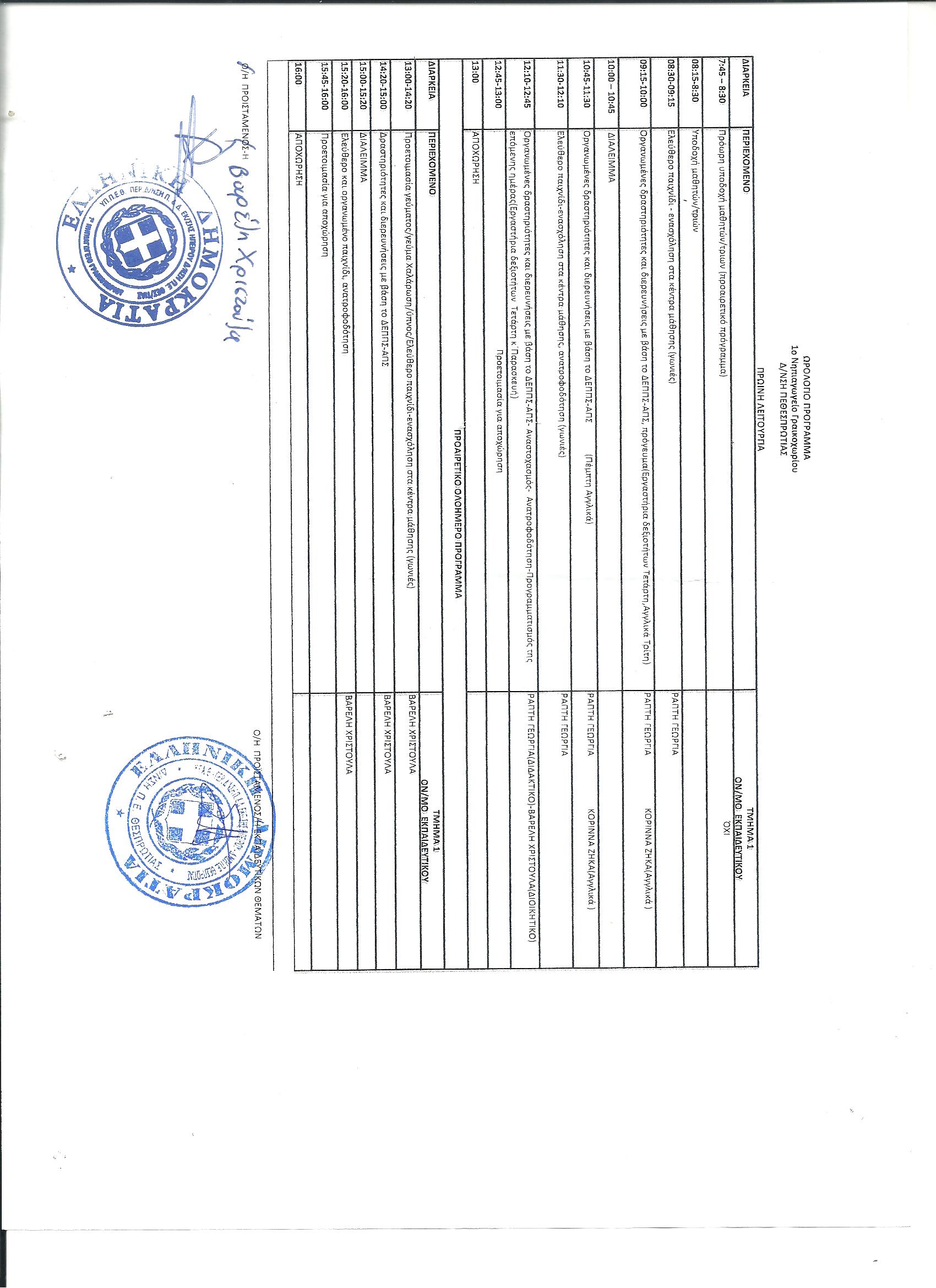 3. Σχολική και Κοινωνική Ζωή	Ι. ΦοίτησηΗ φοίτηση των μαθητών/μαθητριών στα Νηπιαγωγεία είναι υποχρεωτική και εποπτεύεται από τον/την εκπαιδευτικό της τάξης, ο οποίος/η οποία καταγράφει τις καθημερινές απουσίες και από τον Προϊστάμενο/μένη που τις καταχωρεί στο πληροφοριακό σύστημα του ΥΠΑΙΘ. Όταν ξεπεραστούν οι εκατό απουσίες επαναλαμβάνεται η φοίτηση, εκτός αν δοθεί  γνωμάτευση από το σύλλογο των εκπαιδευτικών και την συντονίστρια εκπαιδευτικού έργου. Η ελλιπής φοίτηση και μάλιστα χωρίς σοβαρό λόγο, δυσχεραίνει τόσο το σχολικό έργο όσο και την πρόοδο των μαθητών/μαθητριών. Την ουσιαστική αλλά και την τυπική ευθύνη απέναντι στο σχολείο και την πολιτεία για τη φοίτηση των μαθητών, φέρουν κατά το νόμο οι γονείς/κηδεμόνες τους.Σχολικοί χώροιΚοινός στόχος όλων είναι ο σεβασμός του σχολικού χώρου. Ο σεβασμός στα περιουσιακά στοιχεία του Νηπιαγωγείου, τις υποδομές, τον εξοπλισμό αλλά και το φυσικό περιβάλλον του σχολείου αποτελεί βασική υποχρέωση όλων των μελών της σχολικής κοινότητας. Με το ίδιο σκεπτικό υπάρχει φροντίδα για την τάξη και την καλαισθησία στις σχολικές αίθουσες, καθώς είναι ο ιδιαίτερος χώρος, όπου παραμένουν και εργάζονται μαθητές/μαθήτριες και εκπαιδευτικοί πολλές ώρες .Καθαροί τακτοποιημένοι και συντηρημένοι χώροι βοηθούν στην ψυχική καλλιέργεια των παιδιών και στον εθισμό του σεβασμού των γύρω τους και της δημόσιας περιουσίας. Φροντίδα όλων είναι να διατηρούνται οι χώροι καθαροί. Σημαντική συμβολή σε αυτό έχει και η υπεύθυνη καθαριότητας του Νηπιαγωγείου.     Στην αυλή του σχολείου προτάθηκε να γίνουν κάποιες επισκευαστικές εργασίες ,όπως να καλυφθούν με μαλακή επένδυση οι μεταλλικές κολώνες που στηρίζουν το σκέπαστρο, ώστε να υπάρχει μεγαλύτερη ασφάλεια, και έχει ενημερωθεί η σχολική επιτροπή  και  για το θέμα της περίφραξης  να γίνει ψηλότερη, ώστε να είναι  πιο ασφαλής, η οποία έχει ενημερώσει την αρμόδια υπηρεσία των παιδικών σταθμών ,Π.ΑΚ.ΠΟ, καθώς συστεγαζόμαστε και έχει την κύρια αρμοδιότητα. Υπάρχει συμφωνία για την αναγκαιότητα του έργου και θα προγραμματιστεί.ΔιάλειμμαΚατά τη διάρκεια του διαλείμματος οι μαθητές/μαθήτριες βγαίνουν στο προαύλιο, όπως έχει καθοριστεί από το Ωρολόγιο Πρόγραμμα..Το διάλειμμα είναι χρόνος παιχνιδιού και ανάπτυξης κοινωνικών σχέσεων όπου οι μαθητές και οι μαθήτριες αλληλεπιδρούν, παίζουν αρμονικά και για οποιοδήποτε πρόβλημα ή δυσκολία αντιμετωπίζουν απευθύνονται στους/στις εκπαιδευτικούς που βρίσκονται στο προαύλιο.Κατά τη διάρκεια του διαλείμματος δεν επιτρέπεται κανένας ανήλικος ή ενήλικος να παρακολουθεί, να συνομιλεί ή να δίνει αντικείμενα σε μαθητές και μαθήτριες του σχολείου από τα κάγκελα του προαύλιου χώρου.Στο διάλειμμα τα παιδιά παίζουν σε συγκεκριμένες  μικρές ομάδες  δύο έως τρία άτομα ,τηρώντας τις αποστάσεις  και φορώντας μάσκα, στα  πλαίσια πρόληψης της μετάδοσης της  πανδημίας. Γίνεται κι ένα σύντομο ,ελεγχόμενο <<διάλειμμα μάσκας>>. Παίζουν σε συγκεκριμένο χώρο της  αυλής στο πίσω μέρος εκτός ορισμένων ημερών που παίζουν και μπροστά κατόπιν συνεννοήσεως  με την υπεύθυνη του παιδικού σταθμού με τον οποίο συστεγαζόμαστε. Με τη λήξη του διαλείμματος γίνεται ελεγχόμενη επιστροφή στην τάξη τηρώντας τις αποστάσεις ,πλύσιμο των χεριών, έλεγχος στη σωστή χρήση της μάσκας ή αντικατάστασή της όταν χρειάζεται.Σε περίπτωση κακοκαιρίας παραμένουν στην τάξη καθώς δεν υπάρχουν άλλοι χώροι και ανοίγονται τα παράθυρα για αερισμό.Σχολικό πρόγραμμαΗ φοίτηση στο Νηπιαγωγείο αποτελεί το πιο σημαντικό βήμα στη ζωή του παιδιού για τη μάθηση, την προσωπική ανάπτυξη και κοινωνικοποίησή του. Οι μαθητές και μαθήτριες παρακολουθούν και συμμετέχουν ενεργά στην καθημερινή εκπαιδευτική διαδικασία σεβόμενοι τους κανόνες του σχολείου, όπως διαμορφώνονται από τους ίδιους και τους εκπαιδευτικούς της τάξης, όπως και το δικαίωμα των συμμαθητών και συμμαθητριών τους για μάθηση.Τα παιδιά μαθαίνουν να συν-εργάζονται, να δημιουργούν, να αλληλεπιδρούν, να αυτενεργούν και να είναι υπεύθυνα. Η συνεργασία μεταξύ γονέων/κηδεμόνων και εκπαιδευτικών έχει κοινό στόχο την υγιή ανάπτυξη παιδιών με ολοκληρωμένη προσωπικότητα.……Σχολικές δραστηριότητες-Εκδηλώσεις ……Οι σχολικές γιορτές και εκδηλώσεις, οι δράσεις σε σχέση με προγράμματα περιβαλλοντικής εκπαίδευσης ,αγωγής υγείας και   πολιτισμού ,η συμμετοχή σε διαγωνισμούς, βοηθούν τους μαθητές να εμπλουτίσουν τις γνώσεις τους να αναδείξουν τις ικανότητές τους και τα ενδιαφέροντά τους και να αποκτήσουν δεξιότητες και ευαισθητοποίηση σε κοινωνικά θέματα, αναπτύσσοντας μεγαλύτερη υπευθυνότητα και ομαδικό πνεύμα. Γι αυτό καλό είναι να συμμετέχουν ενεργά σε αυτές. Όταν απαιτείται ,(π.χ. η συμμετοχή των παιδιών σε μια επίσκεψη), ζητείται δήλωση των γονέων-κηδεμόνων, για τη σύμφωνη γνώμη τους. Για προστασία από την πανδημία οι σχολικές γιορτές γίνονται χωρίς παρουσία γονέων, ή διαδικτυακά. Συμπεριφορά - Δικαιώματα – ΥποχρεώσειςΗ ΠροϊσταμένηΣυμβάλλει στη δημιουργία κλίματος δημοκρατικής συμπεριφοράς των διδασκόντων/διδασκουσών και των μαθητών/μαθητριών και είναι υπεύθυνη, σε συνεργασία με τους εκπαιδευτικούς, για την ομαλή λειτουργία του σχολείου.Ενημερώνει τα μέλη της εκπαιδευτικής κοινότητας για την εκπαιδευτική νομοθεσία, τις εγκυκλίους και τις αποφάσεις που αφορούν τη λειτουργία του Σχολείου και τις αρμοδιότητες του Συλλόγου Διδασκόντων.Λαμβάνει μέριμνα για την εξασφάλιση παιδαγωγικών μέσων και εργαλείων, την καλή χρήση τους στη σχολική τάξη, τη λειτουργικότητα και την αντικατάστασή τους, σε περίπτωση φθοράς.Είναι υπεύθυνη, μαζί με τις εκπαιδευτικούς, για την καθαριότητα και αισθητική των χώρων του Νηπιαγωγείου, καθώς και για την προστασία της υγείας και ασφάλειας των μαθητών/μαθητριών.Έχει την ευθύνη για τη διαμόρφωση θετικού κλίματος στο σχολείο, για την ανάπτυξη αρμονικών σχέσεων ανάμεσα στα μέλη της σχολικής κοινότητας.Αντιμετωπίζει με εχεμύθεια, δικαιοσύνη και αμεροληψία τα περιστατικά που προκύπτουν.  .Οι εκπαιδευτικοίΕκπαιδεύουν τους μαθητές και τις μαθήτριες, σύμφωνα με τους σκοπούς και τους στόχους της προσχολικής εκπαίδευσης και μέσα στο πλαίσιο της εκπαιδευτικής πολιτικής και με την καθοδήγηση των Στελεχών της Εκπαίδευσης.Προετοιμάζουν καθημερινά και οργανώνουν την εκπαιδευτική διαδικασία, εφαρμόζοντας σύγχρονες και κατάλληλες μεθόδους διδασκαλίας, με βάση τις ανάγκες και ιδιαιτερότητες των μαθητών/μαθητριών.Συνεργάζονται με τους μαθητές/μαθήτριες, σέβονται την προσωπικότητά τους, καλλιεργούν και εμπνέουν σ’ αυτούς, κυρίως με το παράδειγμά τους, δημοκρατική συμπεριφορά.Μεριμνούν για τη δημιουργία κλίματος αρμονικής συνεργασίας και συνεχούς και αμφίδρομης επικοινωνίας με τους γονείς/κηδεμόνες των μαθητών/μαθητριών, και τους ενημερώνουν για τη φοίτηση, τη συμπεριφορά και την εξέλιξη των παιδιών τους.Φροντίζουν για την πρόοδο όλων των μαθητών /μαθητριών τους και τους προσφέρουν παιδεία διανοητική, ηθική και κοινωνική.Συμβάλλουν στην εμπέδωση ενός ήρεμου, θετικού, συνεργατικού, συμπεριληπτικού, εποικοδομητικού σχολικού κλίματος.Ενδιαφέρονται για τις συνθήκες ζωής των μαθητών/μαθητριών τους στην οικογένεια και στο ευρύτερο κοινωνικό περιβάλλον, λαμβάνουν υπόψη τους παράγοντες που επηρεάζουν την πρόοδο και συμπεριφορά των μαθητών/μαθητριών τους και υιοθετούν κατάλληλες παιδαγωγικές ενέργειες, ώστε να αντιμετωπισθούν πιθανά προβλήματα.Ενθαρρύνουν τους μαθητές/μαθήτριες να συμμετέχουν ενεργά στη διαμόρφωση και λήψη αποφάσεων για θέματα που αφορούν τους ίδιους και το σχολείο και καλλιεργούν τις αρχές και το πνεύμα αλληλεγγύης και συλλογικότητας.Συνεργάζονται με τους εκπαιδευτικούς ειδικής αγωγής προκειμένου να υποστηριχθούν οι μαθητές με ειδικές εκπαιδευτικές ανάγκες καθώς και οι οικογένειές τους.Συνεργάζονται με την Προϊσταμένη, τους γονείς και τα αρμόδια Στελέχη Εκπαίδευσης για την καλύτερη δυνατή παιδαγωγική αντιμετώπιση προβλημάτων συμπεριφοράς, σεβόμενοι την προσωπικότητα και τα δικαιώματα των μαθητών/μαθητριών.Ανανεώνουν και εμπλουτίζουν τις γνώσεις τους, σχετικά με τις επιστήμες της αγωγής τόσο μέσω των διάφορων μορφών επιμόρφωσης, που παρέχονται θεσμικά από το σύστημα της οργανωμένης εκπαίδευσης, όσο και μέσω της ενδοσχολικής επιμόρφωσης ή και της αυτοεπιμόρφωσης.Δεν μπορούν να έχουν  ανοιχτά κινητά μέσα στην τάξη.Αποτελούν παράδειγμα με τη συμπεριφορά τους για τους μαθητές ,λειτουργώντας με  εχεμύθεια , ενσυναίσθηση ,   δημοκρατικό τρόπο και τηρώντας τα υγειονομικά πρωτόκολλα.Όλοι οι εκπαιδευτικοί υποχρεούνται στην εξ αποστάσεως εκπαίδευση.Σύμφωνα με το πρωτόκολλο για covid ορίζεται ως υπεύθυνος εκπαιδευτικός για διαχείριση υπόπτων κρουσμάτων της λοίμωξης η προϊσταμένη του νηπιαγωγείου και ως αναπληρωτής εκπαιδευτικός  ο υπεύθυνος της τάξης. Εάν κάποιο  παιδί παρουσιάσει συμπτώματα απομακρύνεται από τα άλλα και φορώντας πάντα μάσκα περιμένει μέχρι να το πάρουν οι γονείς του κοντά στην είσοδο της αίθουσας, η οποία μπορεί σε αυτή την περίπτωση να ανοιχτεί για περισσότερο αερισμό, καθώς δεν υπάρχει δεύτερος χώρος.Οι μαθητές/μαθήτριεςΕπιδεικνύουν σεβασμό, με τη στάση τους, προς κάθε μέλος της σχολικής κοινότητας.Κατά τη διάρκεια των μαθημάτων τηρούν τους κανόνες της τάξης, συμμετέχουν ενεργά συνδιαμορφώνοντας την καθημερινή εκπαιδευτική διαδικασία.Απευθύνονται στους/στις εκπαιδευτικούς και στη Διεύθυνση του Σχολείου και ζητούν τη βοήθειά τους, για κάθε πρόβλημα που τους απασχολεί και τους δημιουργεί εμπόδιο στη σχολική ζωή.Προσέχουν ώστε να διατηρούν καθαρούς όλους τους χώρους και δείχνουν ενδιαφέρον για την υλική περιουσία του σχολείου.Αποφεύγουν ρητά την άσκηση οποιασδήποτε μορφής βίας (σωματική, λεκτική ή ψυχολογική).Προσπαθούν να λύνουν τις αντιθέσεις ή διαφωνίες με διάλογο. Σε περιπτώσεις που γίνονται αποδέκτες ή παρατηρητές βίαιης λεκτικής, ψυχολογικής ή και σωματικής συμπεριφοράς, ενεργούν άμεσα και ακολουθούν τα παραπάνω βήματα:                    1 . Συζητούν άμεσα και ειρηνικά με όποιον έχουν διαφορά.2 . Απευθύνονται στον υπεύθυνο εκπαιδευτικό τμήματος.3 . Απευθύνονται στην προϊσταμένη του νηπιαγωγείου.Συμβάλλουν στην υιοθέτηση αειφόρων  πρακτικών, όπως η ανακύκλωση υλικών.Στις σχολικές εκδηλώσεις και γιορτές αλλά και στις διδακτικές επισκέψεις εκτός Νηπιαγωγείου ακολουθούν τους συνοδούς εκπαιδευτικούς και συμπεριφέρονται με ευγένεια και ευπρέπεια..Γονείς και κηδεμόνεςΦροντίζουν ώστε το παιδί να έρχεται έγκαιρα και ανελλιπώς στο σχολείο και να ενημερώνουν   σε περίπτωση απουσίας του.Διαβάζουν προσεκτικά όλες τις ανακοινώσεις, έντυπες ή ηλεκτρονικές, ώστε να ενημερώνονται για θέματα λειτουργίας του Σχολείου.Συνεργάζονται αρμονικά  με τη Διεύθυνση και τον Σύλλογο των Διδασκόντων για θέματα που αφορούν τους μαθητές/μαθήτριες.Κανένας ενήλικας δεν δικαιούται να συμβουλεύει, να νουθετεί, να επιπλήττει ή να τιμωρεί κανένα παιδί στο σχολικό χώρο.Ενημερώνουν έγκαιρα και προσκομίζουν τα σχετικά έγγραφα, αν υπάρχουν, για κάθε ειδικό θέμα που αντιμετωπίζουν τα παιδιά τους - θέματα υγείας, ειδικές εκπαιδευτικές ικανότητες ή ανάγκες, θέματα οικογενειακής και κοινωνικής κατάστασης - τα οποία μπορούν να επηρεάσουν την επίδοση, τη φοίτηση και συμπεριφορά του παιδιού και ζητούν τη συνδρομή του σχολείου.Παιδαγωγικός έλεγχοςΤα ζητήματα μη αποδεκτής συμπεριφοράς στο σχολείο αποτελούν αντικείμενο συνεργασίας των γονέων/κηδεμόνων με τον εκπαιδευτικό/την εκπαιδευτικό υπεύθυνο της τάξης,  την Προϊσταμένη της σχολικής μονάδας, το Σύλλογο Διδασκόντων και τον Συντονιστή/τη Συντονίστρια Εκπαιδευτικού Έργου, (όταν χρειάζεται) προκειμένου να υπάρξει η καλύτερη δυνατή παιδαγωγική αντιμετώπιση του θέματος. Σε κάθε περίπτωση και πριν από οποιαδήποτε απόφαση, λαμβάνεται υπόψη η βασική αρχή του σεβασμού της προσωπικότητας και των δικαιωμάτων του παιδιού. Οι σωματικές ποινές δεν επιτρέπονται.Το σχολείο, ως φορέας αγωγής, έχει καθήκον να λειτουργεί έτσι ώστε οι μαθητές και μαθήτριες να συνειδητοποιήσουν ότι κάθε πράξη τους έχει συνέπειες, να μάθουν να αναλαμβάνουν την ευθύνη των επιλογών τους και να γίνουν υπεύθυνοι πολίτες. Αν η συμπεριφορά του μαθητή και της μαθήτριας δεν εναρμονίζεται με τα αποδεκτά πρότυπα και αποκλίνει από την τήρηση του εσωτερικού κανονισμού του σχολείου, τότε αντιμετωπίζει τον παιδαγωγικό έλεγχο, σύμφωνα με τις αρχές της ψυχολογίας και παιδαγωγικής που διέπουν την ηλικία του.Όταν ένα παιδί δυσκολεύεται να ακολουθήσει τους κανόνες ψάχνουμε την αιτία της συμπεριφοράςΟι γονείς/κηδεμόνες ενημερώνονται από το Σχολείο για την όποια μη αποδεκτή συμπεριφορά των παιδιών τους. Η στενή συνεργασία σχολείου-γονέων/κηδεμόνων είναι πάντα αναγκαία και επιβεβλημένη.Πρόληψη φαινομένων βίας και εκφοβισμού.Για την πρόληψη φαινομένων βίας και εκφοβισμού ,γίνονται στοχευμένες δραστηριότητες ,όπως παραμύθια , συζητήσεις, ομαδικές εργασίες και παιχνίδια (προσέχοντας και τα μέτρα προφύλαξης από την πανδημία), προγραμματισμένα και συστηματικά ,κυρίως στο πρώτο τρίμηνο, αλλά και ευκαιριακά  στη διάρκεια της σχολικής χρονιάς, ώστε τα παιδιά να αποκτήσουν αλληλοσεβασμό, ενσυναίσθηση, αποδοχή της διαφορετικότητας, φιλικά αισθήματα και ομαδικό πνεύμα.Σε καθημερινή βάση ο τρόπος αντιμετώπισης και η συμπεριφορά όλων των εμπλεκομένων είναι εναρμονισμένα  προς αυτή την κατεύθυνση.VII Καινοτόμες πρακτικές που έχουν υιοθετηθεί στο σχολείοΤο σχολείο θα συμμετέχει στην εφαρμογή των εργαστηρίων δεξιοτήτων για το σχ.έτος 2021-2022, όπου θα υλοποιηθούν δράσεις από τους 4 θεματικούς κύκλους.1ος  Ζω καλύτερα-Eυ ζην   <<Οι ντετέκτιβ ανακαλύπτουν το μυστικό για σώμα γερό και μυαλό δυνατό>>…2ος  Φροντίζω το περιβάλλον <<Υπεύθυνα παιδιά-Υπερασπιστές ζώων>>3ος Ενδιαφέρομαι και ενεργώ-Κοινωνική Συναίσθηση και Ευθύνη  <<Όλοι μαζί κι όλοι διαφορετικοί>>4ος Δημιουργώ και καινοτομώ-Δημιουργική σκέψη και πρωτοβουλία <<STEAM και η Γη γυρίζει>>.VIII Άλλα θέματαΕμβολιασμός μαθητών/μαθητριώνΣύμφωνα με την γνωμοδότηση της Εθνικής Επιτροπής Εμβολιασμών υποχρεωτικά είναι όλα εκείνα τα εμβόλια που είναι ενταγμένα στο Εθνικό Πρόγραμμα Εμβολιασμών . Ένα από ταδικαιολογητικά εγγραφής, αποτελεί και η επίδειξη του Βιβλιαρίου Υγείας ή άλλο στοιχείο από το οποίο αποδεικνύεται ότι έγιναν τα προβλεπόμενα εμβόλια.Εάν ένα παιδί δεν έχει εμβολιαστεί όπως προβλέπεται  και ανήκει σε ευπαθή ομάδα(πρόσφυγες, κ.λπ.) το σχολείο απευθύνεται στην αρμόδια κοινωνική υπηρεσία προκειμένου να εμβολιαστεί.  Αν δεν επιθυμούν οι γονείς του τον εμβολιασμό, γίνεται σύσταση και στη συνέχεια ενημερώνεται η Π/ΘΙΑ ΕΚΠ/ΣΗ.  Προετοιμασία γεύματος-ΓεύμαΤο γεύμα των μαθητών/μαθητριών παρασκευάζεται στο σπίτι με ευθύνη των γονέων/κηδεμόνων τους. Ο/η νηπιαγωγός στο ολοήμερο πρόγραμμα του νηπιαγωγείου, βοηθά και καθοδηγεί τους μαθητές και τις μαθήτριες ώστε να αποκτήσουν τις απαραίτητες δεξιότητες που αφορούν στη διαδικασία του γεύματος και να εξυπηρετούνται αυτόνομα. Σε κάθε περίπτωση δίνεται ιδιαίτερη προσοχή στους μαθητές μέχρι να αποκτήσουν τις απαραίτητες δεξιότητες αυτοεξυπηρέτησης. Ιδιαίτερη προσοχή πρέπει να δίνεται στα αντικείμενα  που χρησιμοποιούν όπως μπολάκια κ.λ.π. ,ώστε να είναι εύχρηστα και ασφαλή.Τα κεράσματα μεταξύ των παιδιών λόγω  covid   επιτρέπονται μόνο αν είναι συσκευασμένα και η κατανάλωσή τους γίνεται στο σπίτι προς αποφυγή και τυχόν αλλεργιών.4 . Επικοινωνία και Συνεργασία Γονέων/Κηδεμόνων-Σχολείου	Ι. Σημασία της επικοινωνίας και της συνεργασίας σχολείου-οικογένειαςΠολύ σημαντική παράμετρος της συνολικής λειτουργίας του Νηπιαγωγείου και του κλίματος που δημιουργείται είναι η επικοινωνία και η εποικοδομητική συνεργασία με τους γονείς/κηδεμόνες των μαθητών/μαθητριών ,αφού έχει καταστεί σαφής η διακριτότητα των ρόλων της κάθε πλευράς. Η εμπιστοσύνη του παιδιού στο σχολείο ενισχύεται από τη θετική στάση των γονέων/κηδεμόνων προς το Σχολείο και τον εκπαιδευτικό.Για οποιοδήποτε αίτημά τους, οι γονείς/κηδεμόνες απευθύνονται στον/την εκπαιδευτικό της τάξης. Σε περίπτωση που δεν υπάρξει κοινά αποδεκτή λύση ή συνεννόηση, απευθύνονται στον  Προϊστάμενο/Προϊσταμένη του Νηπιαγωγείου.Εάν προκύψει θέμα με κάποιον μαθητή/τρια ενημερώνεται άμεσα ο γονέας/ κηδεμόνας του/της.ΙI. Διαδικασίες ενημέρωσης και επικοινωνίας Σχολείου και γονέων/κηδεμόνωνΟι	συναντήσεις	για	ενημέρωση	των	γονέων/κηδεμόνων	με	τους	εκπαιδευτικούς προγραμματίζονται με απόφαση του Συλλόγου Διδασκόντων:Στην αρχή του διδακτικού έτους, όπου λαμβάνει χώρα ενημέρωση για ζητήματα που αφορούν στην εύρυθμη λειτουργία του σχολείου.Κάθε τρίμηνο πραγματοποιείται ενημέρωση των γονιών για την πρόοδο των παιδιών τους  κατόπιν επικοινωνίας. Λόγω  covid αυτή γίνεται τηλεφωνικά ή  μέσω webex, ή στο προαύλιο όταν ο καιρός  το επιτρέπει , φορώντας μάσκα και κάνοντας χρήση  αντισηπτικού , από 13.10-14.00.Ενημέρωση γίνεται και κάθε φορά που κρίνεται αναγκαίο από τον εκπαιδευτικό της τάξης ,καθώς και αν προκύψει κάτι έκτακτο για το οποίο οι γονείς κρίνουν αναγκαία μια ενημέρωση από τον εκπαιδευτικό ,πάντα λαμβάνοντας όλα τα απαραίτητα μέτρα προστασίας από την ίωση, με τους τρόπους που αναφέρθηκαν (τηλεφωνικά ,κ.λ.π.)Οι γονείς-κηδεμόνες οφείλουν να επικαιροποιούν τα στοιχεία επικοινωνίας τους και να ενημερώνουν άμεσα τους εκπαιδευτικούς για κάθε αλλαγή, ώστε το Νηπιαγωγείο να έχει τα ισχύοντα τηλέφωνά τους και τις έγκυρες ηλεκτρονικές διευθύνσεις τους για την αποστολή ενημερωτικών σημειωμάτων ή/και υπεύθυνων δηλώσεων για την πραγματοποίηση εκπαιδευτικών επισκέψεων/δράσεων/εκδηλώσεων κ.λπ.. Επίσης, οι γονείς/κηδεμόνες θα πρέπει τακτικά να επισκέπτονται την ιστοσελίδα του Νηπιαγωγείου, ή να αξιοποιούν κάθε πρόσφορο μέσο επικοινωνίας που παρέχεται από το Νηπιαγωγείο και να ενημερώνονται για τα θέματα του Νηπιαγωγείου. Τέλος, οι γονείς/κηδεμόνες σε έκτακτες περιπτώσεις θα πρέπει να έχουν φροντίσει είτε οι ίδιοι ή πρόσωπα που έχουν εξουσιοδοτήσει να είναι άμεσα διαθέσιμοι.ΙΙΙ. Σύλλογος Γονέων και ΚηδεμόνωνΌλοι οι γονείς αποτελούν έναν άτυπο σύλλογο γονέων και κηδεμόνων. IV.Σχολικό ΣυμβούλιοΣε κάθε σχολική μονάδα λειτουργεί το Σχολικό Συμβούλιο, στο οποίο συμμετέχουν ο Σύλλογος Διδασκόντων, το Διοικητικό Συμβούλιο του Συλλόγου Γονέων & Κηδεμόνων και ο εκπρόσωπος της τοπικής αυτοδιοίκησης. Έργο του Σχολικού Συμβουλίου είναι η συμβολή του στη διασφάλιση της εύρυθμης λειτουργίας της σχολικής μονάδας. Το Σχολικό Συμβούλιο λειτουργεί συνεργατικά και προτείνει παρεμβάσεις για την επίλυση θεμάτων που αφορούν στην υγιεινή, στην ασφάλεια και στην πρόληψη ατυχημάτων στον σχολικό χώρο καθώς και σε ζητήματα βελτίωσης της υλικοτεχνικής υποδομής του Νηπιαγωγείου  .Αποτελείται από την προϊσταμένη του νηπιαγωγείου , εκπρόσωπο των εκπαιδευτικών  και εκπρόσωπο του δήμου. Συνεδριάζει τρεις φορές το χρόνο και έχει και την αρμοδιότητα σύνταξης του εσωτερικού κανονισμού λειτουργίας του σχολείου.V.Η σημασία της συνέργειας όλωνΈνα ανοιχτό στην κοινωνία, συνεργατικό και δημοκρατικό σχολείο έχει ανάγκη από τη σύμπραξη όλων των μελών της εκπαιδευτικής κοινότητας − μαθητών/μαθητριών, εκπαιδευτικών, Προϊσταμένης, των Γονέων και Κηδεμόνων, Σχολικής Επιτροπής, Τοπικής Αυτοδιοίκησης − προκειμένου να επιτύχει στην αποστολή του. Άρθρο 5: Πολιτική του σχολείου προστασίας από πιθανούς κινδύνους	Αντιμετώπιση έκτακτων αναγκώνΟι φυσικές καταστροφές παρουσιάζουν αυξητική τάση τα τελευταία χρόνια με ποικίλες συνέπειες στο ανθρωπογενές περιβάλλον. Οι σχολικές μονάδες, ως λειτουργικοί χώροι φιλοξενίας και δραστηριοποίησης ευάλωτης ομάδας του πληθυσμού, απαιτούν αυξημένο βαθμό ετοιμότητας έναντι των κινδύνων αυτών.Η απρόβλεπτη ή περιστασιακή κρίση είναι αυτή που συνδέεται ευθέως με την ανάγκη εκπόνησης ενός σχεδίου διαχείρισής της. Τα κρίσιμα συμβάντα χρήζουν έγκαιρων και έγκυρων ενεργειών ανταπόκρισης. Η έγγραφη και οργανωμένη αποτύπωση αυτών, σε επίπεδο σχολικής μονάδας, συνιστά το πρωτόκολλο - σχέδιο διαχείρισης κρίσεων. Τα οφέλη ενός τέτοιου σχεδίου έγκεινται στη διασφάλιση της σωματικής ακεραιότητας και της ψυχικής υγείας του ανθρώπινου δυναμικού του σχολείου:Οι φάσεις του σχεδίου υλοποίησης της διαχείρισης κρίσεων είναι οι εξής:Προσδιορισμός της κρίσης - γεγονότος (π.χ. πλημμύρα, πυρκαγιά).Επίπεδο αντιμετώπισης.Ειδοποίηση - ενημέρωση όσων εμπλέκονται στην αντιμετώπιση της κρίσης.Επιλογή τρόπου και πλαισίου ενημέρωσης των εμπλεκόμενων υπηρεσιών και φορέων, των γονέων και κηδεμόνων.Αξιολόγηση διαχείρισης της κρίσης.Στην κατεύθυνση αυτή ο σύλλογος διδασκόντων με επικεφαλής την προϊσταμένη αναπτύσσουν ένα γενικό σχέδιο προετοιμασίας του Νηπ/γείου για την αντιμετώπιση των κρίσεων.Για την προστασία από σεισμούς και συνοδά φυσικά φαινόμενα επικαιροποιείται τακτικά το Σχέδιο Μνημονίου Ενεργειών για τη διαχείριση του Σεισμικού Κινδύνου στην αρχή της σχολικής χρονιάς και υλοποιούνται ασκήσεις ετοιμότητας κατά τη διάρκεια του σχολικού έτους.Η Προϊσταμένη του Νηπιαγωγείου, στην αρχή του σχολικού έτους και σε συνεργασία με τον Σύλλογο Διδασκόντων, προβαίνει σε όλες τις απαιτούμενες ενέργειες που προβλέπονται για την αντιμετώπιση των έκτακτων αναγκών εντός του σχολικού χώρου. Επίσης, ενημερώνουν τους μαθητές/μαθήτριες για τους βασικούς κανόνες και τρόπους αντίδρασης κατά την εκδήλωση των φαινομένων αυτών.Διευκρινίζεται ότι σε περίπτωση κρίσης οι μαθητές/μαθήτριες παραδίδονται μόνο στους γονείς/κηδεμόνες τους ή στα πρόσωπα που οι γονείς/κηδεμόνες έχουν ορίσει γραπτώς για την παραλαβή των μαθητών/τριών από τη σχολική μονάδα.Τέλος, σε καταστάσεις πανδημίας ή ακραίων-επικίνδυνων φαινομένων οι εκπαιδευτικοί, μαθητές/μαθήτριες, γονείς/κηδεμόνες, Διευθυντές/Διευθύντριες, Προϊστάμενοι/Προϊστάμενες οφείλουν να συμμορφώνονται και να ακολουθούν ρητά τις οδηγίες που εκδίδουν οι εκάστοτε αρμόδιοι φορείς/υπηρεσίες: π.χ. ΕΟΔΥ, ΥΠΑΙΘ, Υπουργείο Πολιτικής Προστασίας, κ.λ.π. για την εύρυθμη λειτουργία της σχολικής μονάδας και την ασφάλεια των μελών της.Χώρος συγκέντρωσης σε περίπτωση ανάγκηςΕιδικό σχέδιο αποχώρησης λόγω έκτακτων συνθηκώνΣε περίπτωση έκτακτης ανάγκης, για την ασφάλεια των παιδιών έχει καταρτιστεί σχέδιο διαφυγής και πραγματοποιούνται ασκήσεις ετοιμότητας.Σε περίπτωση σεισμού ,πυρκαγιάς, ή άλλου καταστροφικού γεγονότος το διδακτικό προσωπικό που θα παρευρίσκεται στο σχολείο τη δεδομένη στιγμή, αναλαμβάνει την κάλυψη και προστασία των παιδιών, καθώς και την ασφαλή έξοδό τους και την συγκέντρωσή τους στον καθορισμένο χώρο. Στο κτήριο του σχολείου υπάρχουν συστήματα ανίχνευσης πυρκαγιάς και πυροσβεστήρες. Το φαρμακείο είναι οργανωμένο με τα απαραίτητα είδη πρώτης ανάγκης και με ευθύνη της υπεύθυνης κάθε φορά νηπιαγωγού ,μεταφέρεται μετά τη λήξη του γεγονότος μαζί με την κατάσταση έτοιμη με τα ονόματα των παιδιών, τα τηλέφωνά τους,  τους συνοδούς και χρήσιμα τηλέφωνα υπηρεσιών, στον χώρο συγκέντρωσης .Η νηπιαγωγός της τάξης θα ειδοποιήσει τις προϊστάμενες αρχές για ζημιές, τραυματίες και οποιαδήποτε άλλη βοήθεια χρειαστεί. Το διδακτικό προσωπικό αποχωρεί μετά την παράδοση και του τελευταίου μαθητή. Ο κάθε μαθητής γνωρίζει που ακριβώς πρέπει να πάει σε περίπτωση που γίνει σεισμός (κάτω από το τραπεζάκι του) και τον τρόπο εξόδου( με σειρά ) από την πόρτα της αίθουσας κατευθυνόμενοι προς  την έξοδο της αυλής όπου συγκεντρώνονται στον ελεύθερο χώρο μπροστά από αυτήν. Ο χώρος αυτός  δεν συμπίπτει με το χώρο συγκέντρωσης του παιδικού σταθμού με τον οποίο συστεγαζόμαστε, καθώς έχει προηγηθεί  συμφωνία με την υπεύθυνη του σταθμού.Αν είναι στην αυλή, απομακρύνονται από τους τοίχους και τα δέντρα και προστατεύουν το κεφάλι τους παίρνοντας θέση που τους έχει υποδειχτεί.Τέλος γίνεται καταμέτρηση των μαθητών .Η υπεύθυνη νηπιαγωγός απομονώνει πιθανή εστία πυρκαγιάς και κλείνει τους διακόπτες ρεύματος και νερού. Σε περίπτωση τραυματισμών σοβαρών θα ειδοποιηθεί το 166.Γίνονται  τρεις ασκήσεις το χρόνο συνοδευόμενες από σχετική ενημέρωση των παιδιών. Άρθρο 6: Εσωτερικός Κανονισμός Λειτουργίας- Διαδικασίες διασφάλισης της εφαρμογής του Ο κοινά συμφωνημένος Κανονισμός βασίζεται στην ισχύουσα νομοθεσία και στις σύγχρονες παιδαγωγικές και διδακτικές αρχές. Η τήρησή του από όλους τους παράγοντες του σχολείου (μαθητές/μαθήτριες, εκπαιδευτικούς, γονείς/κηδεμόνες, βοηθητικό προσωπικό) με αμοιβαίο σεβασμό στον διακριτό θεσμικό ρόλο τους αποτελεί προϋπόθεση της εύρυθμης λειτουργίας του Νηπιαγωγείου. Είναι το θεμέλιο πάνω στο οποίο μπορεί το σχολείο να οικοδομήσει για να πετύχει τους στόχους και το όραμά του.Θέματα που ανακύπτουν στην εκπαιδευτική καθημερινότητα και δεν προβλέπονται από τον Κανονισμό, αντιμετωπίζονται κατά περίπτωση από  τον Προϊστάμενο/Προϊσταμένη και το Σύλλογο Διδασκόντων, σύμφωνα με τις αρχές τηςπαιδαγωγικής επιστήμης και την κείμενη εκπαιδευτική νομοθεσία, σε πνεύμα συνεργασίας με όλα τα μέλη της σχολικής κοινότητας.Οι γονείς/κηδεμόνες των μαθητών και μαθητριών ενημερώνονται με κάθε πρόσφορο μέσο, έντυπο ή ηλεκτρονικό, σχετικά με τον κανονισμό του Νηπιαγωγείου.15…. , 11……. 2021Η Προϊσταμένη                                             ΒΑΡΕΛΗ ΧΡΙΣΤΟΥΛΑ                                    ΠηγέςΝομοθετήματαΝ.4692/2020, «Αναβάθμιση του Σχολείου και άλλες διατάξεις».ΠΔ 79/2020, «Οργάνωση και λειτουργία νηπιαγωγείων και δημοτικών σχολείων».Προγραμματισμός εκπαιδευτικού έργου Νηπιαγωγείων και Δημοτικών Σχολείων για το σχολικό έτος 2019-2020 (Η Eγκύκλιος για Νηπιαγωγεία σε μορφή pdf, Η Εγκύκλιος για Δημοτικά Σχολεία σε μορφή pdf).- Καθηκοντολόγιο Εκπαιδευτικών (ΦΕΚ 1340/2002 – Φ.353.1/324/105657/Δ1/2002).Βιβλιογραφία-Γιαννίκας, Α. & Αλεξόπουλος, Ν. (2016). Η ανάπτυξη πλαισίου σχεδιασμού διαχείρισης πιθανών κρίσεων, ως στρατηγική διοίκησης για την πρόληψη αλλά και την ορθολογική αντιμετώπιση των συγκρούσεων στο εκπαιδευτικό περιβάλλον, Έρκυνα, Επιθεώρηση Εκπαιδευτικών-Επιστημονικών Θεμάτων, 9, σελ. 44-53.-Διεθνής Σύµβαση για τα ∆ικαιώµατα του Παιδιού (1989) – Συνήγορος του Παιδιού.-Κατσαρός, Ι. (2008).Οργάνωση και διοίκηση της Εκπαίδευσης. Παιδαγωγικό Ινστιτούτο. Αθήνα.-Σχολικός Οδηγός - Για τους γονείς και κηδεμόνες των μαθητών και μαθητριών των Δημόσιων Νηπιαγωγείων και Δημοτικών Σχολείων - Υπουργείο Παιδείας και Θρησκευμάτων.-Stevenson, R.G. (1994). Schools and crises. In R.G. Stevenson, (ed.) What will we do? Preparing a school community to cope with crises. NY, Amityville: Baywood Publishing Company, Inc.Ενδεικτικοί εσωτερικοί κανονισμοί σχολείων:6ο Δημοτικό Σχολείο Βριλησσίων.6o Δημοτικό Σχολείο Καλύμνου [ανάκτηση 13/08/2020: link].1o Δημοτικό Σχολείο Άργους Ορεστικού [ανάκτηση 13/08/2020: http://www.1o.mysch.gr/?page_id=2361].Πρότυπο Γυμνάσιο Αναβρύτων [ανάκτηση 13/08/2020: link].ΤΑΥΤΟΤΗΤΑ ΤΟΥ ΣΧΟΛΕΙΟΥΤΑΥΤΟΤΗΤΑ ΤΟΥ ΣΧΟΛΕΙΟΥΤΑΥΤΟΤΗΤΑ ΤΟΥ ΣΧΟΛΕΙΟΥ1ο 2./θέσιο Νηπιαγωγείο Γραικοχωρίου1ο 2./θέσιο Νηπιαγωγείο ΓραικοχωρίουΔιεύθυνση Π/θμιας Εκπ/σης ΘεσπρωτίαςΚωδικός Σχολείου (ΥΠAIΘ)9180017ΣΤΟΙΧΕΙΑΣΤΟΙΧΕΙΑΣΤΟΙΧΕΙΑΣΤΟΙΧΕΙΑΈδρα του Σχολείου (διεύθυνση)Έδρα του Σχολείου (διεύθυνση)ΑΓΙΑΣ ΤΡΙΑΔΑΣ 2 ΓΡΑΙΚΟΧΩΡΙΑΓΙΑΣ ΤΡΙΑΔΑΣ 2 ΓΡΑΙΚΟΧΩΡΙΤηλέφωνο 2665025180Faxe-mail:mail@1nip-graik.thesp.sch.grΙστοσελίδαhttps://blogs.sch.gr/1nip graikΠροϊστάμενος/μένη Σχολικής ΜονάδαςΠροϊστάμενος/μένη Σχολικής ΜονάδαςΒΑΡΕΛΗ ΧΡΙΣΤΟΥΛΑΒΑΡΕΛΗ ΧΡΙΣΤΟΥΛΑΠρόεδρος Συλλόγου Γονέων/ΚηδεμόνωνΠρόεδρος Συλλόγου Γονέων/ΚηδεμόνωνΕκπρόσωπος του ΔήμουΤΖΕΛΛΟΥ ΧΡΙΣΤΙΝΑΕγκρίνεταιΕγκρίνεταιΣυντονιστής/Συντονίστρια Εκπαιδευτικού Έργου (έχει την παιδαγωγική ευθύνη του σχολείου)………………………………………………………… Ημερομηνία: ……29-11-2021…………………………………………….Διευθυντής/Διευθύντρια Εκπαίδευσης………………………………………………………… Ημερομηνία: ……7-12-2021…………………………………………….